НАЗНАЧЕНИЕ: 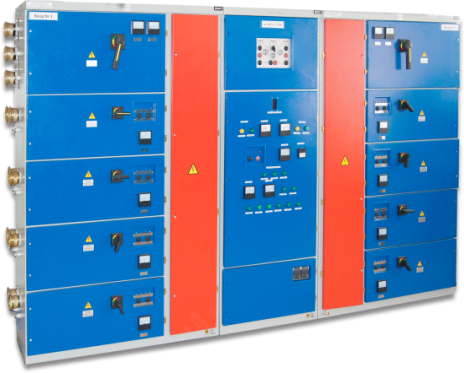 Модуль подземной подстанции типа МПП предназначен для приема и распределения электроэнергии, защиты отходящих линий и электрооборудования при перегрузках и коротких замыканиях в сетях с изолированной нейтралью, напряжением 0,4(0,69)кВ, переменного тока частотой 50 (60) Гц.Исполнение — РН1; степень защиты – IP54.ОБЛАСТЬ ПРИМЕНЕНИЯ:в горнорудной промышленности;в шахтах, разрезах и других предприятиях не опасных по взрыву газа и пыли.СТРУКТУРА УСЛОВНОГО ОБОЗНАЧЕНИЯ:Структура формирования заказа: Модуль Подземной Подстанции, номинальный ток вводных автоматов 630А, ввод и вывод сетевых кабелей - сбоку, отходящие фидеры, соответственно, 630А – 4шт, 250А – 6шт, с модулем универсального питания МУП, климатическое исполнение УХЛ, категория размещения 5:МПП-РН-630-1-630-630-250-250-250-МУП-УХЛ5УСЛОВИЯ ЭКСПЛУАТКЦИИ:
- температура окружающей среды, оС………………………………………. от -10 °С до +35 °С- относительная влажность воздуха при 35°С, …………………………………………. до 100%- вибрация с частотой, Гц……………………………………………………………………. 1±35- Окружающая среда……………………………………………………………не взрывоопасная- климатическое исполнение …………………………………………………….…………УХЛ5- степень защиты…………………………………..………………………………….………..IP54- исполнение ……………………..…………………………………………………………….РН1ТЕХНИЧЕСКИЕ ХАРАКТЕРИСТИКИ:Основные технические характеристики:Технические характеристики АВР и отходящих фидеров:ФУНКЦИОНАЛЬНЫЕ ВОЗМОЖНОСТИ:■ ручное включение/отключение каждого фидера в отдельности;■ дистанционное – отключение каждого фидера в отдельности или вводных автоматических выключателей АВР (по требованию заказчика);■ дистанционное управление (по требованию заказчика);■ защита от токов к.з. и перегрузки;■ защита от утечки тока (встроенное реле утечки);■ нулевая защита;■ блокировка, не допускающая подачу напряжения в присоединение с низким сопротивлением изоляции;■ температурная защита трансформатора;■ измерение тока нагрузки;■ измерение напряжения;■ измерение сопротивления изоляции отходящего присоединения;■ проверка исправности действия реле утечки и блокировочного реле утечки;■ дистанционная проверка РУ, взвод РУ после проверки (по требованию заказчика).КОНСТРУКТИВНЫЕ ОСОБЕННОСТИ:Модуль подземной подстанции МПП состоит из:вводные отсеки с устройством автоматического ввода резерва (АВР) на токи 100…1600А;отсеки отходящих фидеров на токи 16…1000А;модуль универсального питания МУП (предназначен для питания вспомогательных потребителей: освещения, электроинструмента  и т.п.). Модуль универсального питания МУП может состоять (по выбору заказчика) из следующих вспомогательных аппаратов:аппарата осветительного АОШ мощностью 0,8кВА и выходным напряжением 127/220В;аппарата осветительного АОШ мощностью 0,8кВА и выходным напряжением 36В;аппарата осветительного АОШ мощностью 1,6кВА и выходным напряжением 127/220В;аппарата осветительного АОШ мощностью 1,6кВА и выходным напряжением 36В.Схемы возможных вариантов расположения кабельных вводов:ОДНОЛИНЕЙНАЯ СХЕМА (ТИПОВАЯ):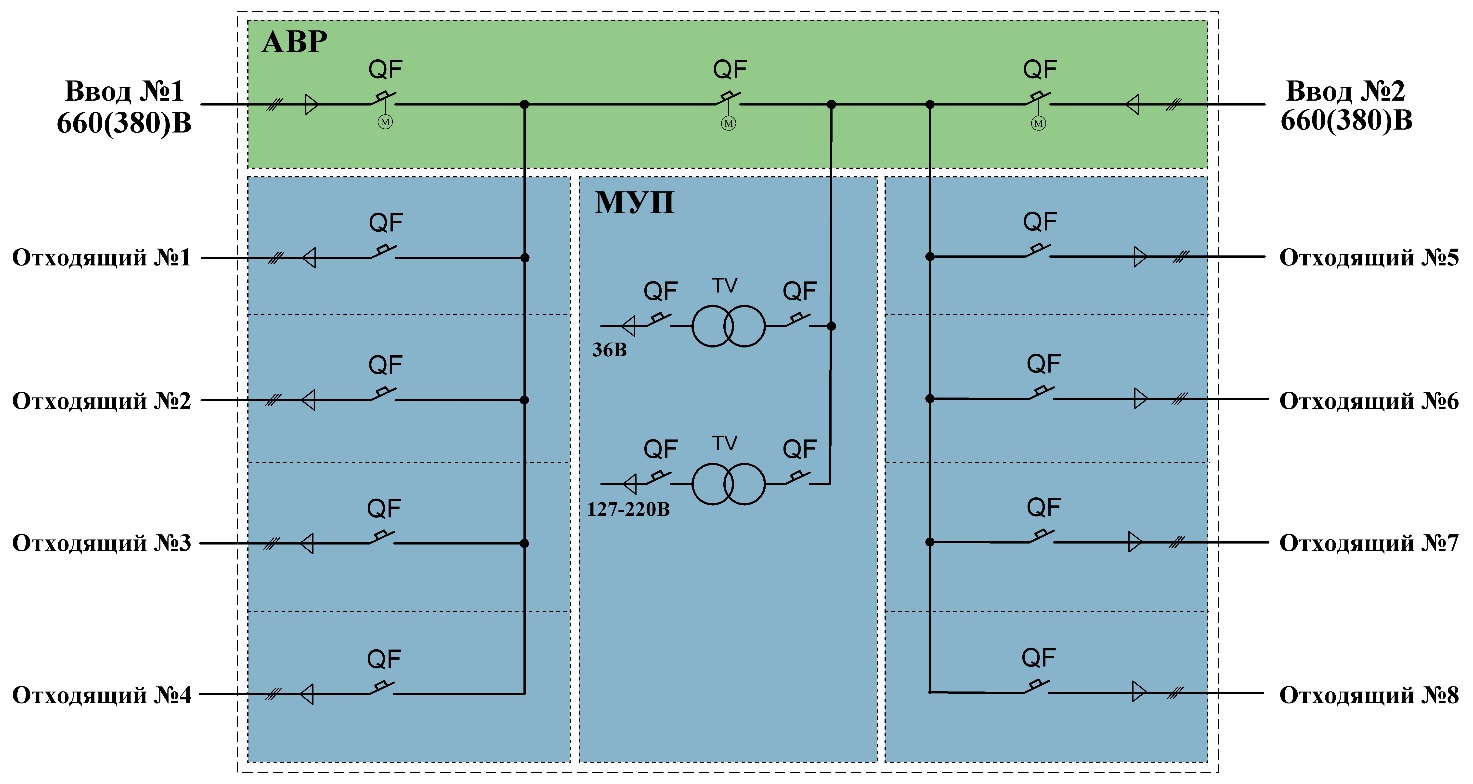 УСТАНОВОЧНЫЕ ГАБАРИТЫ (ТИПОВЫЕ): ТИПОВАЯ СТРУКТУРНАЯ СХЕМА ВКЛЮЧЕНИЯ МПП-РН-1600-1: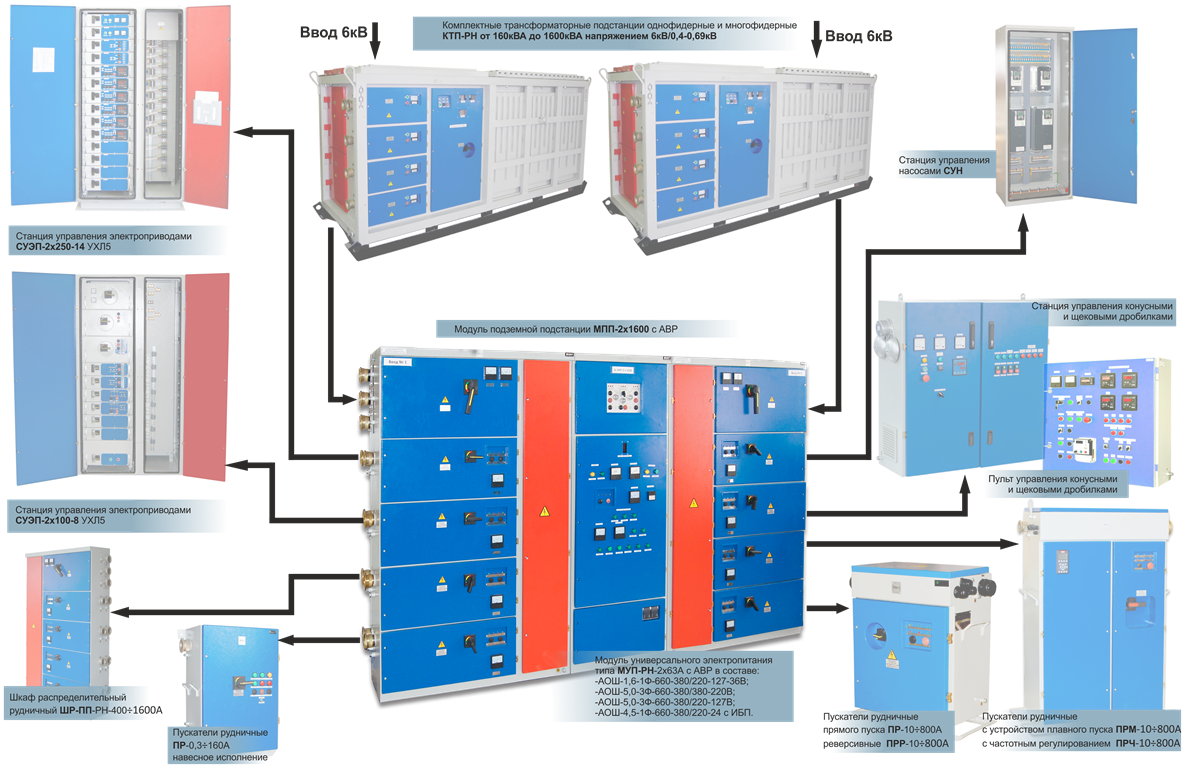 Номинальное напряжение сети Un, В………………………………………..………..380/660Номинальный ток вводных автоматических выключателей In, А………………….100, 250, 630, 1000, 1600Сеть трехфазного переменного тока частотой, Гц……………………………………50 (60)Номинальный ток отходящих фидеров In, А…………………………………………16, 25, 32, 40, 63, 100, 160, 250, 400, 630, 1000Диаметр кабеля на вводе, мм…………………………………………………………..до 67Диаметр кабеля на выводе, мм…………………………………………………………до 57НаименованиеТипоисполнение МППТипоисполнение МППТипоисполнение МППТипоисполнение МППТипоисполнение МППНаименование10025063010001600Тип АВР2х100-01М2х250-01М2х630-01М2х1000-01М2х1600-01МУправление АВРМоторпривод, вводные + секционный автоматические выключателиМоторпривод, вводные + секционный автоматические выключателиМоторпривод, вводные + секционный автоматические выключателиМоторпривод, вводные + секционный автоматические выключателиМоторпривод, вводные + секционный автоматические выключателиНоминальный ток  вводных/секционного расцепителей АВР, А100/100250/160630/4001000/8001600/1000Диапазон уставок рабочего тока, Iр, А(0.4÷1)In(0.4÷1)In(0.4÷1)In(0.4÷1)In(0.4÷1)InВремя отключения t откл, ms10-3010-3010-3010-3010-30Номинальный ток(максимальное значение)/количество отходящих линий, А/шт100/7250/5630/2250/3630/4250/11000/1630/3250/1Предварительный  контроль изоляции отходящих присоединений, кОм3030303030Номер схемыРасположение кабельных вводовОписание1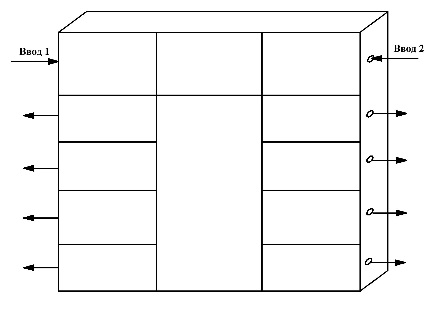 Вводные - сбокуОтходящие - сбоку2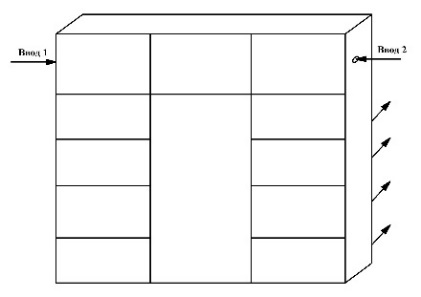 Вводные - сбокуОтходящие - сзади3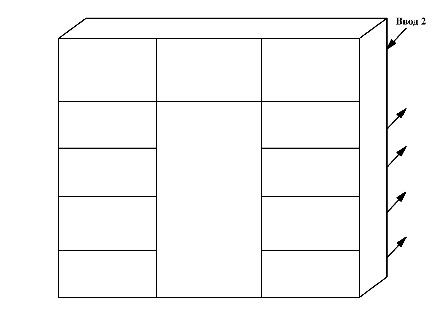 Вводные - сзадиОтходящие - сзадиТипМПП-РН-630-1ИсполнениеНапольныйГабарит ШхВхГ1280 х 2000 х 435Вес не менее, кг850Ø сальник ввод, шт/мм6/67Ø сальник отх, шт/мм16/57